                                     Vienna Valve Stem Extensions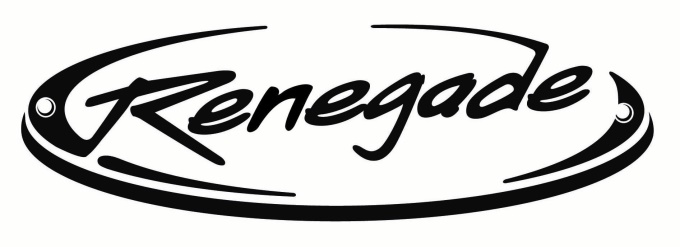 In the spirit of Continuous Improvement, Renegade RV is recommending a change to the valve stem extensions on the Vienna Sprinter Product. It has been determined that the extensions that were intially installed are not up to the quality standards that are expected of products wearing the Renegade brand name. Please contact our Parts and Service Department and we will be happy to send you a pre-packaged kit that will include the neccesary replacement extensions and a printed copy of the instructions listed on the following page.Renegade RV Parts and Service Scott- 574-966-0181 If you are a Renengade RV dealership or a repair center please contact David at 574-966-0166 for an Authorization # to cover the alotted labor times.                                                                                                                                                         Spinter 6302016Vienna Valve Stem Replacement